Список организаций высшего профессионального образования№Наименование образовательной организацииАдрес образовательной организации  Телефон с указанием кода городаАдрес сайта в сети Интернет1 ФГБУ ВПО «Алтайская государственный институт культуры»656055, г. Барнаул, ул. Юрина, д. 277 (8-385-2) 54-73-59www.altgaki.org2ФГБУ ВПО «Алтайский государственный аграрный университет»656049 г. Барнаул, просп.Красноармейский, д. 988(3852)628-046,www.asau.ru3ФГБУ ВПО «Алтайский государственный медицинский университет»656038,  г. Барнаул, просп. Ленина, д. 40(3852) 36-88-48www.agmu.ru4ФГБУ ВПО «Алтайский государственный технический университет им. И.И. Ползунова»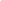 8 (3852) 29−07−29www.altstu.ru5ФГБУ ВПО «Алтайский государственный университет»56049, г. Барнаул, ул. Ленина, д. 618(385-2)66-75-84www.asu.ru6ФГБУ ВПО «Алтайский государственный педагогический университет»656031,г.Барнаул, ул.Молодежная, 55 
8 (3852) 36-82-71 
www.uni-altai.ru7656099, г.Барнаул, ул. Чкалова, 498 (3852) 37-91-06www.buimvd.ru8Алтайский филиал ФГБУ ВПО «Российская академия народного хозяйства и государственной службы при Президенте Российской Федерации» (Алтайский филиал РАНХиГС)8 (3852) 202-207.,  202-208www.asapa.ru